RegeringenFörsvarsdepartementetMed överlämnande av sammansatta utrikes- och försvarsutskottets betänkande 2015/16:UFöU4 Samförståndsavtal om värdlandsstöd får jag anmäla att riksdagen denna dag bifallit utskottets förslag till riksdagsbeslut.Stockholm den 25 maj 2016Riksdagsskrivelse2015/16:257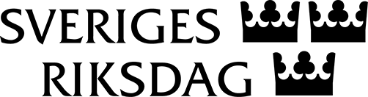 Urban AhlinClaes Mårtensson